Rainbow warrior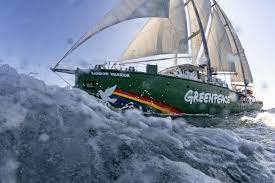 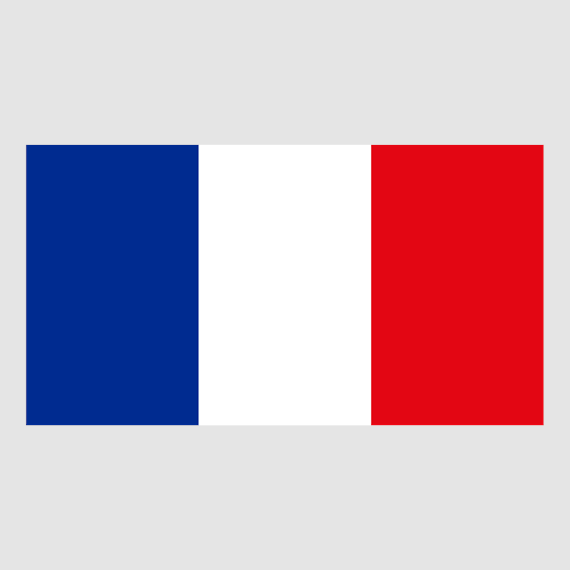 Où: Nouvelle-zélandeQuand: 10 juillet 1985Quoi: explosion du bateauConséquence:  mort de Fernando PereiraPourquoi est-il mort: car il est aller chercher son appareil photoPays: la FranceIls voulaient tester des armes nucléaire et Greenpeace voulait s’y interposerPM1: François MitterandPM2: Charles HernuEnquête: démission de Charles HernuLes services secrets voulaient sabordé le navire